附件4 会议考察8月12日“绿水青山”水保工程考察具体路线图：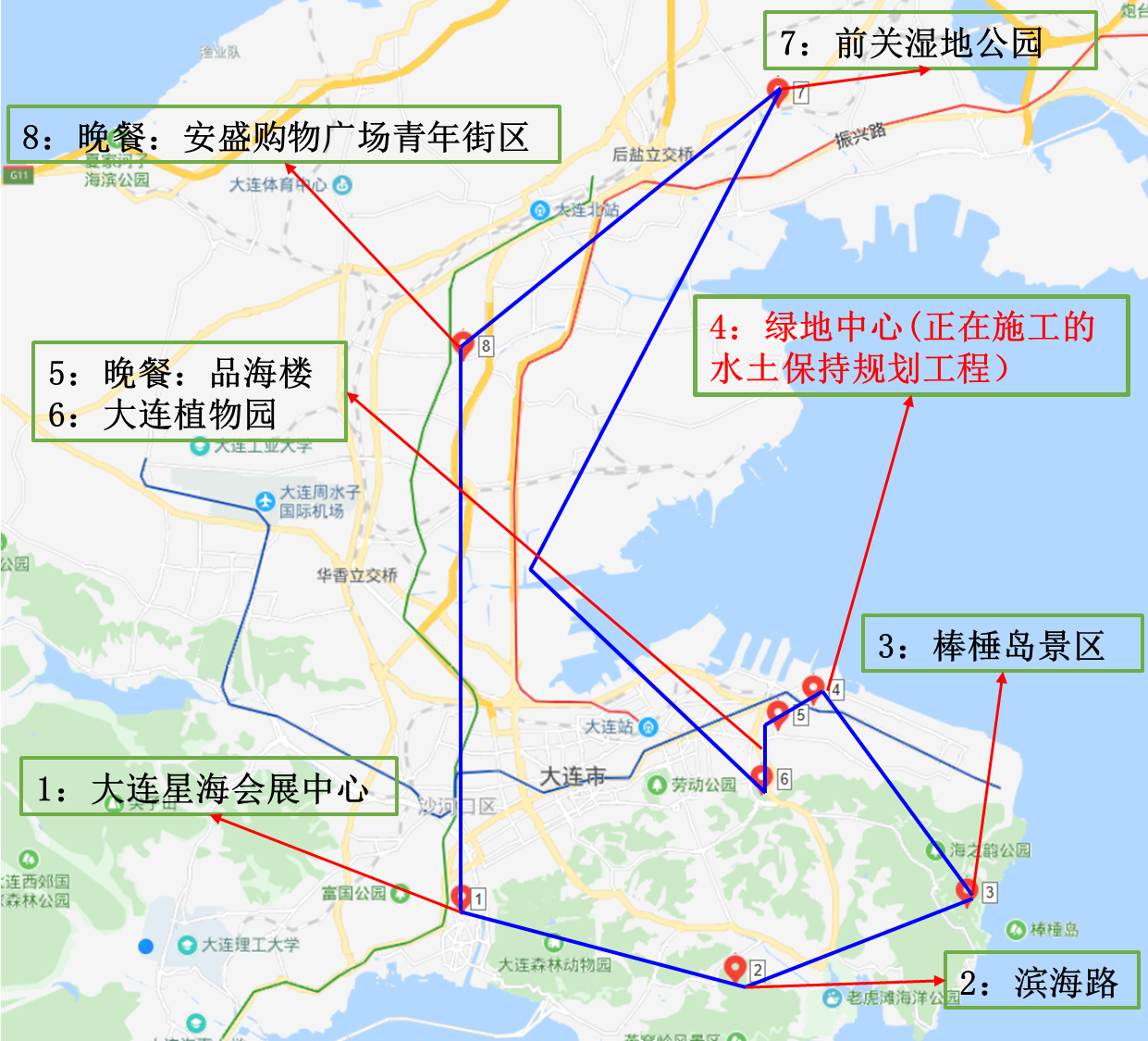 时间地点地点行程行程天数天数参考价格参考价格8月12日市内“绿水青山”水土保持工程考察市内“绿水青山”水土保持工程考察滨海路-棒棰岛景区-东港绿地中心（正在施工的水保规划工程）-午餐：品海楼-大连植物园-前关湿地公园-晚餐：安盛购物广场青年街区-返程滨海路-棒棰岛景区-东港绿地中心（正在施工的水保规划工程）-午餐：品海楼-大连植物园-前关湿地公园-晚餐：安盛购物广场青年街区-返程113003008月13日旅顺旅顺东鸡冠山景区-旅顺日俄监狱旧址博物馆-旅顺博物馆-世界五大军港-白玉山-闯关东影视基地-旅顺潜水艇博物馆-巡航模拟馆-电岩炮台-小平岛乘船喂海鸥-星海广场-跨海大桥东鸡冠山景区-旅顺日俄监狱旧址博物馆-旅顺博物馆-世界五大军港-白玉山-闯关东影视基地-旅顺潜水艇博物馆-巡航模拟馆-电岩炮台-小平岛乘船喂海鸥-星海广场-跨海大桥113003008月14-15日冰峪沟+英纳湖+天门山 D1D1仙人洞镇-游览冰峪沟景区-乘游船观光云水渡-仙人渡-双龙汇-冰峪北沟-英纳湖-水帘洞-双龙汇-仙人洞镇-入住仙人洞镇-游览冰峪沟景区-乘游船观光云水渡-仙人渡-双龙汇-冰峪北沟-英纳湖-水帘洞-双龙汇-仙人洞镇-入住22400（住宿：双标）400（住宿：双标）8月14-15日冰峪沟+英纳湖+天门山 D2D2早餐-天门山景区-游览千佛洞-观音说法-天门峰-观景台-天门湖-午餐后乘车返回大连早餐-天门山景区-游览千佛洞-观音说法-天门峰-观景台-天门湖-午餐后乘车返回大连22400（住宿：双标）400（住宿：双标）8月14-15日广鹿岛D1D1皮口港-哈仙岛-欣赏海岛风光-游泳、赶海、钓鱼、沙滩排球-海边自由活动-海边观日落（可自费品尝海味、烧烤等）-沙滩漫步-扑克麻将皮口港-哈仙岛-欣赏海岛风光-游泳、赶海、钓鱼、沙滩排球-海边自由活动-海边观日落（可自费品尝海味、烧烤等）-沙滩漫步-扑克麻将22530（住宿：双标）海昌酒店530（住宿：双标）海昌酒店8月14-15日广鹿岛D2D2自由活动-欣赏海岛风光-赶海、捉鱼-乘船赴皮口-返回大连自由活动-欣赏海岛风光-赶海、捉鱼-乘船赴皮口-返回大连22530（住宿：双标）海昌酒店530（住宿：双标）海昌酒店